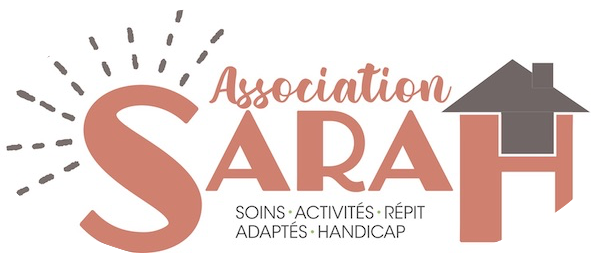 Bulletin d’adhésionAssociation S.A.R.A.H.Nom :							Prénom :Adresse : Téléphone : Mail : Adhère à l’Association S.A.R.A.H. pour l’année 2022 : Membre actif : Toute personne souhaitant s’investir dans l’association. Cotisation : 20 €.Membre bienfaiteur : Toute personne souhaitant soutenir financièrement l’association. Cotisation libre, supérieure ou égale à 20 €.Chèque bancaire à l’ordre de Association S.A.R.A.H. à envoyer :Association S.A.R.A.H, 4 rue de l’église 70700 Montboillon